Kallelse till föreningsstämma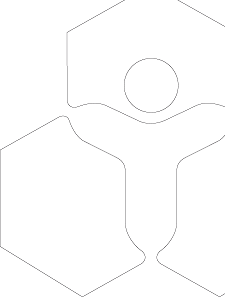 Datum och tid: Torsdag den 17 juni 2021 kl. 18:00
Lokal: Innergården BRF KoriandernDagordning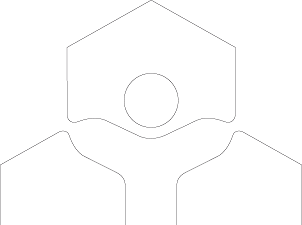   1.	Stämmans öppnande  2.	Godkännande av dagordning  3.	Val av stämmoordförande  4.	Anmälan av stämmoordförandens val av protokollförare  5.	Val av två justeringsmän tillika rösträknare  6.	Fråga om stämman blivit i stadgeenligt ordning utlyst  7.	Fastställande av röstlängd  8.	Föredragning av styrelsens årsredovisning  9.	Föredragning av revisorernas berättelse10.	Beslut om fastställande av resultat- och balansräkning11.	Beslut om resultatdisposition12.	Fråga om ansvarsfrihet för styrelseledamöterna13.	Beslut om arvoden åt styrelseledamöter och revisorer för nästkommande verksamhetsår14.	Val av styrelseledamöter och suppleanter15.	Val av revisorer och revisorssuppleanter16.	Val av valberedning17.	Av styrelsen till stämman hänskjutna frågor samt av föreningsmedlem anmält ärende.17.1	Proposition angående anläggning av uteplats samt gräsmatta på innergården18.	Stämmans avslutandeÖrebro den 4 maj 2021Styrelsen Bostadsrättsföreningen Koriandern